What is Japanese encephalitis?Japanese encephalitis (JE) virus is spread to humans through mosquito bites and may cause a rare and potentially life-threatening infection of the brain.Most JE virus infections are asymptomatic, however those with severe infection (less than 1%) may develop encephalitis (inflammation of the brain) which may lead to death or permanent disability. Symptoms include fever, headache, convulsions, and sometimes coma. Other symptoms include neck or back stiffness, sensitivity to light, vomiting or confusion. Usually, symptoms develop 6 to 16 days after being bitten by an infected mosquito. JE virus is spread to humans through the bite of an infected mosquito. JE virus cannot be spread directly from person to person.JE virus cannot be caught through eating pork or pig products.There is no specific treatment available for JE virus infection. For those with symptoms, treatment aims to reduce the severity of the symptoms and may include medication and hospitalisation. Hospitalisation is necessary for people with encephalitis. There are two ways to protect yourself and your family: avoiding mosquito bites and vaccination. Who should have JE vaccine?In Victoria, JE vaccine is available free-of-charge and recommended for: High risk local government areas: People aged 2 months or older who live or routinely work in any of the following local government areas of Campaspe, Gannawarra, Greater Shepparton, Indigo, Loddon, Mildura, Moira, Swan Hill, Wodonga, Towong, Benalla, Wangaratta and Strathbogie AND: regularly spend time engaging in outdoor activities that place them as risk of mosquito bites, ORare experiencing homelessness, ORare living in conditions with limited mosquito protection (e.g. tents, caravans, dwellings with no insect screens), ORare engaging in outdoor flood recovery (clean-up) efforts, including repeated professional or volunteer deployments.** Vaccination can be administered before arrival in flood affected areas to those from other regions deployed for recovery efforts by arrangement.The risk of exposure to mosquitoes is low at an elevation of greater than 500 metres. Therefore, JE vaccination is only recommended for individuals who spend significant time outdoors below this elevation in these LGAs. No restriction to local government areas: People who work at, reside at, or have a planned non-deferable visit to a:piggery, including but not limited to farm workers and their families (including children aged 2 months and older) living at the piggery, transport workers, veterinarians and others involved in the care of pigsproperty that has been confirmed to be infected with JE virusproperty suspected to be infected with JE viruspork abattoir or pork rendering plant.Personnel who work directly with mosquitoes through their surveillance (field or laboratory based) or control and management, and indirectly through management of vertebrate mosquito-borne disease surveillance systems (e.g., sentinel animals) such as:environmental health officers and workers (urban and remote)entomologists.All diagnostic and research laboratory workers who may be exposed to the virus, such as persons working with JE virus cultures or mosquitoes with the potential to transmit JE virus; as per the Australian Immunisation Handbook.JE vaccinesThere are 2 types of JE vaccine available in Australia (Imojev® and JEspect®). Your immunisation provider will consider your age and medical history when deciding which vaccine is most appropriate for you.If you have previously been vaccinated against JE, your need for vaccination or booster vaccination will depend on your occupation, vaccine history, the age you were when you were last vaccinated and the period since the last vaccine. JE vaccines can also be co-administered (given on the same day) with a COVID-19 vaccine.Imojev® vaccine Imojev® vaccine is prioritised in Victoria’s current public health response.Imojev® vaccine is available for people aged ≥9 months and requires only a single dose. Imojev® is contraindicated (cannot be given to) in some people because it is a live attenuated viral vaccine (refer to the pre-immunisation checklist below). Women should avoid pregnancy for 28 days after vaccination. Imojev® vaccine contains units of live attenuated recombinant Japanese encephalitis virus, mannitol, lactose, glutamic acid, potassium hydroxide, histidine and human serum albumin. No adjuvant or antibiotics are added. For further information, visit the Therapeutic Goods Administration website.If a person is eligible for a JE vaccine but cannot receive Imojev®, JEspect® can be used. JEspect® vaccineJEspect® vaccine should only be used for people who meet the vaccination eligibility criteria AND are:immunocompromised*, ORaged 2 months to < 9months, ORpregnant or breastfeeding, ORwithin 6 weeks (preferably 3 months) of receiving immunoglobulins or immunoglobulin- containing products. *For the purposes of JE vaccination, immunocompromise refers to people:with immune deficiency (including IFNAR1 deficiency)on immune suppressing therapies, such as chemotherapy, biological or targeted synthetic disease-modifying anti-rheumatic drugs, or high doses of systemic corticosteroids given for 14 days or morewith HIV infection with uncontrolled viraemia.JEspect® vaccine contains units of purified inactivated Japanese encephalitis virus and aluminium hydroxid. No preservatives or antibiotics are added. For further product information visit the Therapeutic Goods Administration website.On the day you have your vaccineBefore you are vaccinated, tell the person giving you the vaccine if you:have had an allergic reaction, particularly a severe allergic reaction (anaphylaxis), to:a previous dose of a JE vaccine or any component of JE vaccine (see JE vaccines section above)other vaccines, medications, or foodsare immunocompromised. (see JE vaccines section above)pregnant, breastfeeding or planning a pregnancyare feeling unwellhave received an immunoglobulin or blood product administration within the last 3 months.JE vaccine - common reactions JE vaccine can cause side effects. Most side effects are minor and quickly disappear. If the following reactions do occur, they will most likely occur within the first three days after vaccination, are usually mild and disappear in 1–2 days.Extremely rare side effectThere is a very small risk of a serious allergic reaction (anaphylaxis) to any vaccine. It is recommended you wait on the premises where you received your vaccination for at least 15 minutes following vaccination in case further treatment is required.Where to get help:If reactions are severe or persistent, or if you are worried, seek medical advice.Japanese encephalitis immunisation consent formPlease read the immunisation information provided and discuss with your immunisation provider before completing this consent form. Complete and sign the form for the person to be vaccinated.All immunisation providers are committed to protecting the privacy, confidentiality and security of personal information, in accordance with the Privacy and Data Protection Act 2014 and the Health Records Act 2001. A record of your Japanese encephalitis (JE) vaccination will be added to your Australian Immunisation Register (AIR) record.Medicare Number cccc ccccc c c Reference Number beside namePlease ensure that the details completed exactly match the details on your Medicare Card. VACCINEE’S Family name: ccccccccccccccccccccccc                        

First Name: ccccccccccccccccccc Gender   
 Street Number & Name: cccccccccccccccccccccccc
Suburb: cccccccccccccccccccc Postcode: ccccContact number: cccc ccc ccc  Birth Date (D/M/YR): cc.cc.cccc
 Is this person of Aboriginal and/or Torres Strait Islander origin?    Yes c No c Both c Prefer not to answer cPre-immunisation checklistTick Yes or No for each of the following questions. You may be asked for more information before your vaccination.I confirm I have read and understood the information provided to me on Japanese encephalitis vaccination including the risk of the vaccination and the risk of not being vaccinated. I have been given the opportunity to discuss the risks and benefits with my immunisation provider. I consent for the above named to receive the Japanese encephalitis vaccine.Please complete if you are giving consent to vaccinate:Print your name: ___________________________________________ Circle: Vaccine recipient / Parent / GuardianSignature: _____________________________________________________ Date ____ / ____ / ____Office use onlyTo receive this document in another format, email the Immunisation Unit <immunisation@health.vic.gov.au>.Authorised and published by the Victorian Government, 1 Treasury Place, Melbourne.© State of Victoria, Australia, Department of Health, January 2023.Available at Japanese encephalitis virus <https://www.health.vic.gov.au/infectious-diseases/japanese-encephalitis-virus>Japanese encephalitis (JE) vaccination 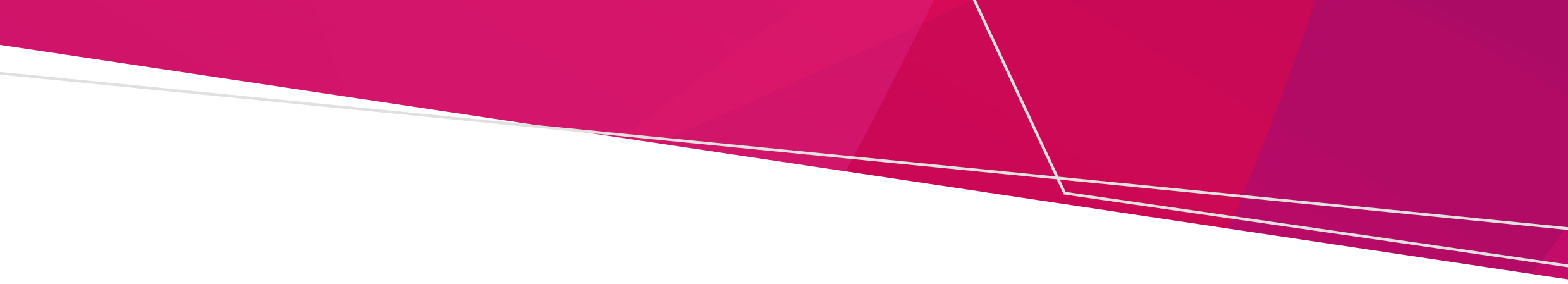 Consent formCommon side effectsHeadacheMyalgia (feeling unwell)In children (specific to Imojev®):Pain, redness and swelling at the injection siteOccasionally, an injection-site lump (nodule) that may last many weeks but needs no treatmentAppetite lossIrritability Abnormal cryingPlease answer the questions below YesNoHave you ever had a serious reaction to any vaccine?Do you feel unwell today or have a fever (temperature over 38.5°C)?Do you have any severe allergies (to anything)?Are you immunocompromised (see JE vaccines section above)?Do you have or are you related to someone with known IFNAR1 deficiency?Have you received immunoglobulin or blood product administration within the 3 months? Are you pregnant or breastfeeding?Vaccine brand and batch numberVaccination date and time Immunisation provider initialsSite: L/R arm